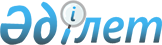 Іле ауданының 2011-2013 жылдарға арналған аудандық бюджеті туралы
					
			Күшін жойған
			
			
		
					Алматы облысы Іле аудандық мәслихатының 2010 жылғы 27 желтоқсандағы N 39-157 шешімі. Алматы облысының Әділет департаменті Іле ауданының Әділет басқармасында 2010 жылы 31 желтоқсанда N 2-10-137 тіркелді. Күші жойылды - Алматы облысы Іле аудандық мәслихатының 2012 жылғы 24 қаңтардағы N 1-6 шешімімен      Ескерту. Күші жойылды - Алматы облысы Іле аудандық мәслихатының 2012.01.24 N 1-6 Шешімімен      РҚАО ескертпесі.

      Мәтінде авторлық орфография және пунктуация сақталған.       

      Қазақстан Республикасы Бюджеттік кодексінің 9–бабының, 2-тармағына және 75-бабына, Қазақстан Республикасының "Қазақстан Республикасындағы жергілікті мемлекеттік басқару туралы" Заңының 6-бабы 1-тармағының 1–тармақшасына сәйкес, Іле аудандық мәслихаты ШЕШІМ ҚАБЫЛДАДЫ:



      1. 2011-2013 жылдарға арналған аудандық бюджет тиесінше 1, 2, 3, 4, 5-қосымшаларға сәйкес оның ішінде 2011 жылға арналған аудандық бюджет төмендегі көлемдерде бекітілсін:



      1) Кірістер – 28463733 мың теңге, соның ішінде:

      салықтық түсімдер бойынша – 21394420 мың теңге;

      салықтық емес түсімдер бойынша – 5200 мың теңге;

      негізгі капиталды сатудан түсетін түсімдер бойынша – 17481 мың теңге;

      трансферттердің түсімдері бойынша – 5987163 мың теңге, соның ішінде:

      Дамытуға арналған нысаналы трансферттер - 4638698 мың теңге;

      Білім беру объектілерін дамытуға нысаналы трансферттер - 379769 мың теңге;

      инженерлік-коммуникациялық жүйенің құрылысын дамытуға нысаналы трансферттер – 4123492 мың теңге;

      сумен қамтамасыз ету объектілерін дамытуға нысаналы трансферттер - 98145 мың теңге;

      тұрғын үй көмегін беруге ағымдағы нысаналы трансферттер – 24342 мың теңге;

      жергілікті өкілетті органдардың шешімі бойынша азаматтардың жекелеген топтарына әлеуметтік көмек - 3239 мың теңге;

      жылжымайтын мүлікті бағалауға ағымдағы нысаналы трансферттер - 2043 мың теңге;

      елді мекендердің бас жоспарын әзірлеуге ағымдағы нысаналы трансферттер 71600 мың теңге;

      мектепке дейінгі білім беру ұйымдарын материалдық-техникалық базасын нығайтуға және күрделі жөндеуге ағымдағы нысаналы трансферттер - 142155 мың теңге;

      дамытуға арналған нысаналы трансферттер - 281610 мың теңге;

      лингафондық және мультимедиалық кабинеттерді жасауға ағымдағы нысаналы трансферттер – 11082 мың теңге;

      физика, химия, биология кабинеттерін оқулық құралдармен жабдықтауға нысаналы трансферттер – 16388 мың теңге;

      жетім баланы (жетім балаларды) және ата-аналарының қамқорынсыз қалған баланы күтіп ұстауға асыраушыларына ай сайынғы ақшалай қаражат төлемдеріне ағымдағы нысаналы трансферттер - 31298 мың теңге;

      үйде оқылатын мүгедек балаларды жабдықпен,бағдарламалық қамтыммен қамтамасыз ету үшін ағымдағы нысаналы трансферттер - 9093 мың теңге;

      мектеп жасына дейінгі білім беру мекемелеріне нысаналы трансферттер - 55750 мың теңге;

      ауылдық елді мекендердегі әлеуметтік сала мамандарын әлеуметтік қолдау шараларын іске асыруға арналған нысаналы трансферттер - 12998 мың теңге;

      эпизоотияға қарсы іс шаралар жүргізуге арналған нысаналы трансферттер - 43608 мың теңге;

      жастар тәжірибесіне ағымдағы нысаналы трансферттер - 21060 мың теңге;

      ауылдық елді мекендердегі әлеуметтік сала мамандарын әлеуметтік қолдау шараларын іске асыру үшін бөлінген бюджеттік кредиттер - 81897 мың теңге;

      жануарлардың энзоотиялық аурулары бойынша ветеринариялық іс шараларды жүргізуге арналған нысаналы трансферттер - 2164 мың теңге;

      тұрғын үй салуға дамытуға арналған нысаналы трансферттер - 37292 мың теңге.



      2) Шығындар – 29599611 мың теңге, соның ішінде:

      бюджеттік алымдар – 16145140 мың теңге;



      3) Таза бюджеттік кредиттеу – 47535 теңге;



      4) Қаржылық активтермен операциялар бойынша сальдо – 0 теңге;



      5) Бюджет тапшылығы (профицит) – -1394537 мың мың теңге;



      6) Бюджет тапшылығын қаржыландыру (профицитін пайдалану) – 1394537 мың теңге.

      Ескерту. 1-тармаққа өзгерту енгізілді- Алматы облысы Іле аудандық мәслихатының 2011.02.18 N 43-179 (2011 жылдың 1 қаңтарынан бастап қолданысқа енгізіледі); 2011.03.24 N 45-184 (2011 жылдың 1 қаңтарынан бастап қолданысқа енгізіледі); 2011.04.15 N 46-190 (2011 жылдың 1 қаңтарынан бастап қолданысқа енгізіледі); 2011.07.19 N 48-201 (2011 жылдың 1 қаңтарынан бастап қолданысқа енгізіледі);  2011.10.21 N 51-212(2011 жылдың 1 қаңтарынан бастап қолданысқа енгізіледі); 2011.11.12 N 52-215(2011 жылдың 1 қаңтарынан бастап қолданысқа енгізіледі) Шешімдерімен.



      2. Аудандық бюджетте төмендегілерді ұстауға қаржы бөлу көзделсін:

      жалпы сипаттағы мемлекеттiк қызметтерге 278000 мың теңге сомасында;

      қорғанысқа 34745 мың теңге сомасында;

      қоғамдық тәртіп, қауіпсіздік, құқық, сот, қылмыстық-атқару қызметі 8943 мың теңге сомасында;

      білім беру - 5052675 мың теңге сомасында;

      әлеуметтік көмек және әлеуметтік қамсыздандыруға - 291471 мың теңге;

      тұрғын үй-коммуналдық шаруашылыққа - 5876765 мың теңге сомасында;

      мәдениет, спорт, туризм және ақпараттық кеңістікке - 249871 мың теңге сомасында;

      ауыл, су, орман, балық шаруашылығы, ерекше қорғалатын табиғи аумақтар, қоршаған ортаны және жануарлар дүниесін қорғау, жер қатынастарына - 111386 мың теңге сомасында;

      өнеркәсіп, сәулет, қала құрылысы және құрылыс қызметіне - 82149 мың теңге сомасында;

      көлік және коммуникацияға - 652495 мың теңге сомасында;

      басқаларға - 89161 мың теңге сомасында.

      Ескерту. 2-тармаққа өзгерту енгізілді- Алматы облысы Іле аудандық мәслихатының 2011.02.18 N 43-179 (2011 жылдың 1 қаңтарынан бастап қолданысқа енгізіледі); 2011.03.24 N 45-184 (2011 жылдың 1 қаңтарынан бастап қолданысқа енгізіледі); 2011.04.15 N 46-190 (2011 жылдың 1 қаңтарынан бастап қолданысқа енгізіледі); 2011.07.19 N 48-201 (2011 жылдың 1 қаңтарынан бастап қолданысқа енгізіледі);  2011.10.21 N 51-212(2011 жылдың 1 қаңтарынан бастап қолданысқа енгізіледі); 2011.11.12 N 52-215(2011 жылдың 1 қаңтарынан бастап қолданысқа енгізіледі); 2011.12.23 N 54-225(2011 жылдың 1 қаңтарынан бастап қолданысқа енгізіледі) Шешімдерімен.



      3. Аудан әкімдігі қаулысымен белгіленетін, 2011 жылға арналған аудан әкімдігінің резервіне кезек күттірмейтін шығындарға, сондай-ақ табиғи және техногендік сипаттағы төтенше жағдайларды жою үшін 10070 мың теңге сомасында бекітілсін.



      4. 2011 жылға арналған аудандық бюджетті дамытудың жергілікті бюджеттік бағдарламалары тізбесі 2-қосымшаға сәйкес бекітілсін.



      5. 2011 жылға арналған аудандық бюджетті орындау барысында секвестрге жатпайтын ауыдандық бюджеттік бағдарламалар тізімі 3-қосымшаға сәйкес бекітілсін.



      6. Осы шешім 2011 жылдың 1 қаңтарынан бастап қолданысқа енгізіледі.      Мәслихат сессиясының

      төрайымы                                   Р. Айдарбекова      Аудандық мәслихаттың

      хатшысы                                    Ф. Ыдрышева      КЕЛІСІЛГЕН:      "Іле аудандық экономика және

      бюджетті жоспарлау бөлімі,

      кәсіпкерлік" мемлекеттік

      мекемесі бастығы м.а                       А. Кәдір

      2010 жылғы 27 желтоқсан

Іле аудандық мәслихаттың

2010 жылдың 27 желтоқсандағы

"Іле ауданының 2011-2013

жылдарының бюджеті туралы"

N 39-157 шешіміне бекітілген

1-қосымша 

Іле ауданының 2011 жылға арналған аудандық бюджеті

(өзгерістермен)      Ескерту. 1-қосымша жаңа редакцияда - Алматы облысы Іле аудандық мәслихатының 2011.12.23 N 54-225 (2011 жылдың 1 қаңтарынан бастап қолданысқа енгізіледі) Шешімімен.

Іле аудандық мәслихаттың

2010 жылдың 27 желтоқсандағы

"Іле ауданының 2011-2013

жылдарының бюджеті туралы"

N 39-157 шешіміне бекітілген

2-қосымша 

2011 жылға арналған аудан бюджетінің даму бюджеттік

бағдарламаларының тізбесі

Іле аудандық мәслихаттың

2010 жылдың 27 желтоқсандағы

"Іле ауданының 2011-2013

жылдарының бюджеті туралы"

N 39-157 шешіміне бекітілген

3-қосымша 

2011 жылға арналған аудандық бюджеттің атқарылуы барысында

қысқартуға жатпайтын жергілікті бюджеттік бағдарламаларының

тізбесі

Іле аудандық мәслихаттың

2010 жылдың 27 желтоқсандағы

"Іле ауданының 2011-2013

жылдарының бюджеті туралы"

N 39-157 шешіміне бекітілген

4-қосымша 

Іле ауданының 2012 жылға арналған аудандық бюджеті

Іле аудандық мәслихаттың

2010 жылдың 27 желтоқсандағы

"Іле ауданының 2011-2013

жылдарының бюджеті туралы"

N 39-157 шешіміне бекітілген

5-қосымша 

Іле ауданының 2013 жылға арналған аудандық бюджеті
					© 2012. Қазақстан Республикасы Әділет министрлігінің «Қазақстан Республикасының Заңнама және құқықтық ақпарат институты» ШЖҚ РМК
				СанатыСанатыСанатыСанатыСанатыСомасы

(мың теңге)СыныбыСыныбыСыныбыСыныбыСомасы

(мың теңге)Iшкi сыныбыIшкi сыныбыIшкi сыныбыСомасы

(мың теңге)ЕрекшелiгiЕрекшелiгiСомасы

(мың теңге)I. КІРІСТЕР284637331Салықтық түсімдер2229134604Меншiкке салынатын салықтар16776841Мүлiкке салынатын салықтар124308401Заңды тұлғалардың және жеке

кәсіпкерлердің мүлкіне

салынатын салық121908402Жеке тұлғалардың мүлкіне

салынатын салық240003Жер салығы5330001Ауыл шаруашылығы мақсатындағы

жерлерге жеке тұлғалардан

алынатын жер салығы300002Елді мекендер жерлеріне жеке

тұлғалардан алынатын жер салығы1400003Өнеркәсіп, көлік, байланыс,

қорғаныс жеріне және ауыл

шаруашылығына арналмаған өзге

де жерге салынатын жер салығы1550007Ауыл шаруашылығы мақсатындағы

жерлерге заңды тұлғалардан,

жеке кәсіпкерлерден, жеке

нотариустар мен адвокаттардан

алынатын жер салығы150008Елді мекендер жерлеріне заңды

тұлғалардан, жеке кәсіпкерлерден,

жеке нотариустар мен адвокаттардан

алынатын жер салығы193004Көлiк кұралдарына салынатын

салық37780001Заңды тұлғалардың көлiк

құралдарына салынатын салық4280002Жеке тұлғалардың көлiк

құралдарына салынатын салық3350005Бiрыңғай жер салығы350001Бiрыңғай жер салығы350005Тауарларға, жұмыстарға және

қызметтерге салынатын iшкi

салықтар205743452Акциздер2051224502Қазақстан Республикасының

аумағында өндірілген арақ930004Қазақстан Республикасының

аумағында өндірілген шараптар800010Қазақстан Республикасы аумағында

өндірілген фильтірлі сигареттер2009056311Қазақстан Республикасы

аумағында өндірілген фильтірсіз

сигареттер, папиростар19593237Қазақстан Республикасының

аумағында өндірілген этил

спиртінің көлемдік үлесі

1,5-тен 12 процентке дейінгі

градусы аз ликер-арақ бұйымдары17000096Заңды және жеке тұлғалар

бөлшек саудада өткізетін,

сондай-ақ өзінің өндірістік

мұқтаждарына пайдаланылатын

бензин (авиациялықты қоспағанда)3180097Заңды және жеке тұлғаларға

бөлшек саудада өткізетін,

сондай-ақ өз өндірістік

мұқтаждарына пайдаланылатын

дизель отыны66503Табиғи және басқа да

ресурстарды пайдаланғаны

үшiн түсетiн түсiмдер1005015Жер учаскелерін пайдаланғаны

үшін төлем100504Кәсіпкерлік және кәсiби қызметтi

жүргiзгенi үшiн алынатын алымдар4890001Жеке кәсiпкерлерді мемлекеттік

тіркегені үшiн алынатын алым230002Жекелеген қызмет түрлерімен

айналысу құқығы үшiн алынатын

лицензиялық алым900003Заңды тұлғаларды мемлекеттік

тіркегені және филиалдар мен

өкілдіктерді есептік тіркегені,

сондай-ақ оларды қайта тіркегені

үшін алым170005Жылжымалы мүлікті кепілдікке

салуды мемлекеттік тіркегені

және кеменiң немесе жасалып

жатқан кеменiң ипотекасы үшін

алынатын алым60014Көлік құралдарын мемлекеттік

тіркегені, сондай-ақ оларды

қайта тіркегені үшін алым580018Жылжымайтын мүлікке және олармен

мәміле жасау құқығын мемлекеттік

тіркегені үшін алынатын алым2550020Жергілікті маңызы бар және елді

мекендердегі жалпы пайдаланудағы

автомобиль жолдарының бөлу

жолағында сыртқы (көрнекі)

жарнамаларды орналастырғаны

үшін алынатын төлем40005Ойын бизнесіне салық315002Тіркелген салық315008Заңдық мәнді іс-әрекеттерді

жасағаны және (немесе) оған

уәкілеттігі бар мемлекеттік

органдар немесе лауазымды

адамдар құжаттар бергені үшін

алынатын міндетті төлемдер393171Мемлекеттiк баж3931702Мемлекеттік мекемелерге сотқа

берілетін талап арыздарынан

алынатын мемлекеттік бажды

қоспағанда, мемлекеттік баж

сотқа берілетін талап арыздардан,

ерекше талап ету істері

арыздарынан, ерекше жүргізілетін

істер бойынша арыздардан

(шағымдардан), сот бұйрығы3040004Азаматтық хал актiлерiн тiркегенi

үшiн, сондай-ақ азаматтарға

азаматтық хал актiлерiн тiркеу

туралы куәлiктердi және азаматтық

хал актiлерi жазбаларын өзгертуге,

толықтыруға және қалпына келтiруге

байланысты куәлiктердi қайтадан

бергенi үшiн мемлекеттік баж418505Шет елге баруға және Қазақстан

Республикасына басқа

мемлекеттерден адамдарды

шақыруға құқық беретін

құжаттарды ресімдегені үшін,

сондай-ақ осы құжаттарға

өзгерістер енгізгені үшін

мемлекеттік баж80006Шетелдiктердiң паспорттарына

немесе оларды ауыстыратын

құжаттарына Қазақстан

Республикасынан кету және

Қазақстан Республикасына келу

құқығына виза бергенi үшiн

мемлекеттік баж50007Қазақстан Республикасының

азаматтығын алу, Қазақстан

Республикасының азаматтығын

қалпына келтiру және Қазақстан

Республикасының азаматтығын

тоқтату туралы құжаттарды

ресiмдегенi үшін мемлекеттік баж70008Тұрғылықты жерiн тiркегенi үшiн

мемлекеттік баж215010Жеке және заңды тұлғалардың

азаматтық, қызметтік қаруының

(аңшылық суық қаруды, белгі

беретін қаруды, ұңғысыз атыс

қаруын, механикалық

шашыратқыштарды, көзден жас

ағызатын немесе тітіркендіретін

заттар толтырылған аэрозольді

және басқа құрылғыларды, үрле8212Қаруды және оның оқтарын

сақтауға немесе сақтау мен алып

жүруге, тасымалдауға, Қазақстан

Республикасының аумағына әкелуге

және Қазақстан Республикасынан

әкетуге рұқсат бергені үшін

алынатын мемлекеттік баж5002Салықтық емес түсiмдер3779201Мемлекеттік меншіктен түсетін

кірістер84005Мемлекет меншігіндегі мүлікті

жалға беруден түсетін кірістер840004Коммуналдық меншіктегі мүлікті

жалдаудан түсетін кірістер840004Мемлекеттік бюджеттен

қаржыландырылатын, сондай-ақ

Қазақстан Республикасы Ұлттық

Банкінің бюджетінен (шығыстар

сметасынан) ұсталатын және

қаржыландырылатын мемлекеттік

мекемелер салатын айыппұлдар,

өсімпұлдар, санкциялар, өндіріп

алулар233921Мұнай секторы ұйымдарынан

түсетін түсімдерді қоспағанда,

мемлекеттік бюджеттен

қаржыландырылатын, сондай-ақ

Қазақстан Республикасы Ұлттық

Банкінің бюджетінен (шығыстар

сметасынан) ұсталатын және

қаржыландырылатын мемлекеттік

мекемелер салатын айыппұлдар,2339205Жергілікті мемлекеттік органдар

салатын әкімшілік айыппұлдар,

өсімпұлдар, санкциялар2339206Басқа да салықтық емес түсімдер60001Басқа да салықтық емес түсімдер600009Жергілікті бюджетке түсетін

салықтық емес басқа да түсімдер60003Негізгі капиталды сатудан

түсетін түсімдер14743203Жерді және материалдық емес

активтерді сату1474321Жерді сату14743201Жер учаскелерін сатудан түсетін

түсімдер1474324Трансферттердің түсімдері598716302Мемлекеттік басқарудың жоғары

тұрған органдарынан түсетін

трансферттер59871632Облыстық бюджеттен түсетін

трансферттер598716301Ағымдағы нысаналы трансферттер143030402Нысаналы даму трансферттері4556859ФункционалдықФункционалдықФункционалдықФункционалдықФункционалдық Сомасы

(мың теңге)Кіші функцияКіші функцияКіші функцияКіші функция Сомасы

(мың теңге)Бюджеттік бағдарламалар әкімшісіБюджеттік бағдарламалар әкімшісіБюджеттік бағдарламалар әкімшісі Сомасы

(мың теңге)БағдарламаБағдарлама Сомасы

(мың теңге)II. ШЫҒЫНДАР2959961101Жалпы сипаттағы мемлекеттiк

қызметтер2780001Мемлекеттік басқарудың жалпы

функцияларын орындайтын өкілді,

атқарушы және басқа органдар242257112Аудан (облыстық маңызы бар қала)

мәслихатының аппараты14427001Аудан (облыстық маңызы бар қала)

мәслихатының қызметін қамтамасыз

ету жөніндегі қызметтер14101003Мемлекеттік органдардың күрделі

шығыстары326122Аудан (облыстық маңызы бар қала)

әкімінің аппараты96764001Аудан (облыстық маңызы бар қала)

әкімінің қызметін қамтамасыз ету

жөніндегі қызметтер67807003Мемлекеттік органдардың күрделі

шығыстары28957123Қаладағы аудан, аудандық маңызы

бар қала, кент, ауыл  (село),

ауылдық (селолық) округ әкімінің

аппараты131066001Қаладағы аудан, аудандық маңызы

бар қаланың, кент, ауыл (село),

ауылдық (селолық) округ әкімінің

қызметін қамтамасыз ету жөніндегі

қызметтер124048022Мемлекеттік органдардың күрделі

шығыстары70182Қаржылық қызмет14426452Ауданның (облыстық маңызы бар

қаланың) қаржы бөлімі14426001Аудандық бюджетті орындау және

коммуналдық меншікті (облыстық

манызы бар қала) саласындағы

мемлекеттік саясатты іске

асыру жөніндегі қызметтер12016003Салық салу мақсатында мүлікті

бағалауды жүргізу2043011Коммуналдық меншікке түскін

мүлікті есепке алу, сақтау,

бағалау және сату156018Мемлекеттік органдардың күрделі

шығыстары2115Жоспарлау және статистикалық

қызмет21317476Ауданның (облыстық маңызы бар

қаланың) экономика және бюджеттік

жоспарлау кәсіпкерлік бөлімі21317001Экономикалық саясатты,

мемлекеттік жоспарлау жүйесін

қалыптастыру және дамыту және

ауданды (облыстық маңызы бар

қаланы) басқару саласындағы

мемлекеттік саясатты іске асыру

жөніндегі қызметтер17981003Мемлекеттік органдардың күрделі

шығыстары333602Қорғаныс337451Әскери мұқтаждар980122Аудан (облыстық маңызы бар қала)

әкімінің аппараты980005Жалпыға бірдей әскери міндетті

атқару шеңберіндегі іс-шаралар9802Төтенше жағдайлар жөнiндегi

жұмыстарды ұйымдастыру32765122Аудан (облыстық маңызы бар қала)

әкімінің аппараты32765006Аудан (облыстық маңызы бар қала) ауқымындағы төтенше жағдайлардың

алдын алу және оларды жою3276503Қоғамдық тәртіп, қауіпсіздік,

құқықтық, сот, қылмыстық-атқару

қызметі58621Құқық қорғау қызметі5862458Ауданның (облыстық маңызы бар

қаланың) тұрғын үй-коммуналдық

шаруашылығы, жолаушылар көлігі

және автомобиль жолдары бөлімі5862021Елдi мекендерде жол жүрісі

қауiпсiздiгін қамтамасыз ету586204Бiлiм беру50526751Мектепке дейінгі тәрбие және

оқыту350425471Ауданның (облыстық маңызы бар

қаланың) білім, дене шынықтыру

және спорт бөлімі350425003Мектепке дейінгі тәрбие

ұйымдарының қызметін қамтамасыз

ету3504252Бастауыш, негізгі орта және

жалпы орта білім беру3860528123Қаладағы аудан, аудандық маңызы

бар қала, кент, ауыл  (село),

ауылдық (селолық) округ әкімінің

аппараты10166005Ауылдық (селолық) жерлерде

балаларды мектепке дейін тегін

алып баруды және кері алып

келуді ұйымдастыру10166471Ауданның (облыстық маңызы бар

қаланың) білім, дене шынықтыру

және спорт бөлімі3850362004Жалпы білім беру38503629Бiлiм беру саласындағы өзге де

қызметтер841722467Ауданның (облыстық маңызы бар

қаланың) құрылыс бөлімі727975037Білім беру объектілерін салу

және реконструкциялау727975471Ауданның (облыстық маңызы бар

қаланың) білім, дене шынықтыру

және спорт бөлімі113747008Ауданның (облыстық маңызы бар

қаланың) мемлекеттік білім беру

мекемелерінде білім беру жүйесін

ақпараттандыру17687009Ауданның (облыстық маңызы бар

қаланың) мемлекеттік білім беру

мекемелер үшін оқулықтар мен

оқу-әдiстемелiк кешендерді

сатып алу және жеткізу55575020Жетім баланы (жетім балаларды)

және ата-аналарының қамқорынсыз

қалған баланы (балаларды)

күтіп-ұстауға асыраушыларына

ай сайынғы ақшалай қаражат

төлемдері31392023Үйде оқытылатын мүгедек

балаларды жабдықпен,

бағдарламалық қамтыммен

қамтамасыз ету909306Әлеуметтік көмек және

әлеуметтік қамсыздандыру2914712Әлеуметтік көмек244563451Ауданның (облыстық маңызы бар

қаланың) жұмыспен қамту және

әлеуметтік бағдарламалар бөлімі244563002Еңбекпен  қамту бағдарламасы64737004Ауылдық жерлерде тұратын

денсаулық сақтау, білім беру,

әлеуметтік қамтамасыз ету,

мәдениет және спорт мамандарына

отын сатып алуға Қазақстан

Республикасының заңнамасына

сәйкес әлеуметтік көмек көрсету27012005Мемлекеттік атаулы әлеуметтік

көмек5320006Тұрғын үй көмегі20842007Жергілікті өкілетті органдардың

шешімі бойынша мұқтаж

азаматтардың жекелеген топтарына

әлеуметтік көмек12600010Үйден тәрбиеленіп оқытылатын

мүгедек балаларды материалдық

қамтамасыз ету4850014Мұқтаж азаматтарға үйде

әлеуметтiк көмек көрсету4071501618 жасқа дейінгі балаларға

мемлекеттік жәрдемақылар44168017Мүгедектерді оңалту жеке

бағдарламасына сәйкес, мұқтаж

мүгедектерді міндетті гигиеналық

құралдармен қамтамасыз етуге,

және ымдау тілі мамандарының,

жеке көмекшілердің қызмет көрсету12341023Жұмыспен қамту орталықтарының

қызметін қамтамасыз ету119789Әлеуметтік көмек және әлеуметтік

қамтамасыз ету салаларындағы

өзге де қызметтер46908451Ауданның (облыстық маңызы бар

қаланың) жұмыспен қамту және

әлеуметтік бағдарламалар бөлімі46908001Жергілікті деңгейде халық үшін

әлеуметтік бағдарламаларды

жұмыспен қамтуды қамтамасыз

етуді іске асыру саласындағы

мемлекеттік саясатты іске асыру

жөніндегі қызметтер27378011Жәрдемақыларды және басқа да

әлеуметтік төлемдерді есептеу,

төлеу мен жеткізу бойынша

қызметтерге ақы төлеу2164021Мемлекеттік органдардың күрделі

шығыстары1736607Тұрғын үй-коммуналдық шаруашылық58767651Тұрғын үй шаруашылығы4544805458Ауданның (облыстық маңызы бар

қаланың) тұрғын үй-коммуналдық

шаруашылығы, жолаушылар көлігі

және автомобиль жолдары бөлімі56337002Мемлекеттiк қажеттiлiктер үшiн

жер учаскелерiн алып қою, соның

iшiнде сатып алу жолымен алып

қою және осыған байланысты

жылжымайтын мүлiктi иелiктен

айыру14789004Азаматтардың жекелеген санаттарын

тұрғын үймен қамтамасыз ету41548463Ауданның (облыстық маңызы бар

қаланың) жер қатынастары бөлімі209510016Республикалық бюджеттен нысаналы

трансферттер есебінен мемлекет

мұқтажы үшін жер учаскелерін алу209510467Ауданның (облыстық маңызы бар

қаланың) құрылыс бөлімі4278958003Мемлекеттік коммуналдық тұрғын

үй қорының тұрғын үй құрылысы

және (немесе) сатып алу91452004Инженерлік коммуникациялық

инфрақұрылымды дамыту, жайластыру

және (немесе) сатып алу4172306022Жұмыспен қамту 2020 бағдарламасы

шеңберінде инженерлік

коммуникациялық

инфрақұрылымдардың дамуы152002Коммуналдық шаруашылық98378302458Ауданның (облыстық маңызы бар

қаланың) тұрғын үй-коммуналдық

шаруашылығы, жолаушылар көлігі

және автомобиль жолдары бөлімі889561012Сумен жабдықтау және су бөлу

жүйесінің қызмет етуі22056026Ауданның (облыстық маңызы бар

қаланың) коммуналдық меншігіндегі

жылу жүйелерін қолдануды

ұйымдастыру5970028Коммуналдық шаруашылығын дамыту262124029Сумен жабдықтау жүйесін дамыту151373030Өңірлік жұмыспен қамту және

кадрларды қайта даярлау

стратегиясын іске асыру

шеңберінде инженерліккоммуникациялық инфрақұрылымды

жөндеу және елді-мекендерді

көркейту448038467Ауданның (облыстық маңызы бар

қаланың) құрылыс бөлімі94222005Коммуналдық шаруашылығын дамыту942223Елді-мекендерді көркейту348177123Қаладағы аудан, аудандық маңызы

бар қала, кент, ауыл  (село),

ауылдық (селолық) округ әкімінің

аппараты348177008Елді мекендерде көшелерді

жарықтандыру89742009Елді мекендердің санитариясын

қамтамасыз ету10503010Жерлеу орындарын күтіп ұстау

және туысы жоқ адамдарды жерлеу1050011Елді мекендерді абаттандыру мен

көгалдандыру24688208Мәдениет, спорт, туризм және

ақпараттық кеңiстiк2504451Мәдениет саласындағы қызмет43865478Ауданның (облыстық маңызы бар

қаланың) ішкі саясат,мәдениет

және тілдерді дамыту бөлімі43865009Мәдени-демалыс жұмысын қолдау438652Спорт161036471Ауданның (облыстық маңызы бар

қаланың) білім, дене шынықтыру

және спорт бөлімі161036014Аудандық (облыстық маңызы бар

қалалық) деңгейде спорттық

жарыстар өткiзу536015Әртүрлi спорт түрлерi бойынша

аудан (облыстық маңызы бар қала)

құрама командаларының мүшелерiн

дайындау және олардың облыстық

спорт жарыстарына қатысуы1605003Ақпараттық кеңістік36250478Ауданның (облыстық маңызы бар

қаланың) ішкі саясат, мәдениет

және тілдерді дамыту бөлімі36250005Газеттер мен журналдар арқылы

мемлекеттік ақпараттық саясат

жүргізу жөніндегі қызметтер6766007Аудандық (қалалық)

кiтапханалардың жұмыс iстеуi27211008Мемлекеттік тілді және Қазақстан

халықтарының  басқа да тілдерін

дамыту22739Мәдениет, спорт, туризм және

ақпараттық кеңiстiкті ұйымдастыру

жөніндегі өзге де қызметтер9294478Ауданның (облыстық маңызы бар

қаланың) ішкі саясат, мәдениет

және тілдерді дамыту бөлімі9294001Ақпаратты, мемлекеттікті нығайту

және азаматтардың әлеуметтік

сенімділігін қалыптастыру

саласында жергілікті деңгейде

мемлекеттік саясатты іске асыру

жөніндегі қызметтер8383003Мемлекеттік органдардың күрделі

шығыстары211004Жастар саясаты саласындағы

өңірлік бағдарламаларды iске

асыру70010Ауыл, су, орман, балық

шаруашылығы, ерекше қорғалатын

табиғи аумақтар, қоршаған ортаны

және жануарлар дүниесін қорғау,

жер қатынастары1115461467Ауыл шаруашылығы45209Ауданның (облыстық маңызы бар

қаланың) құрылыс бөлімі8000010Ауыл шаруашылығы объектілерін

дамыту8000474Ауданның (облыстық маңызы бар

қаланың) ауыл шаруашылығы және

ветеринария бөлімі29973001Жергілікті деңгейде ауыл

шаруашылығы және ветеринария

саласындағы мемлекеттік саясатты

іске асыру жөніндегі қызметтер14455003Мемлекеттік органдардың күрделі

шығыстары2911007Қаңғыбас иттер мен мысықтарды

аулауды және жоюды ұйымдастыру690008Алып қойылатын және жойылатын

ауру жануарлардың, жануарлардан

алынатын өнімдер мен шикізаттың

құнын иелеріне өтеу10960011Жануарлардың энзоотиялық

аурулары бойынша ветеринариялық

іс-шараларды жүргізу957476Ауданның (облыстық маңызы бар

қаланың) экономика, бюджеттік

жоспарлау және кәсіпкерлік бөлімі7236099Мамандардың әлеуметтік көмек

көрсетуі жөніндегі шараларды

іске асыру72366Жер қатынастары18717463Ауданның (облыстық маңызы бар

қаланың) жер қатынастары бөлімі18717001Аудан (облыстық маңызы бар қала)

аумағында жер қатынастарын реттеу

саласындағы мемлекеттік саясатты

іске асыру жөніндегі қызметтер8535004Жердi аймақтарға бөлу жөнiндегi

жұмыстарды ұйымдастыру6671007Мемлекеттік органдардың күрделі

шығыстары35119Ауыл, су, орман, балық

шаруашылығы және қоршаған ортаны

қорғау мен жер қатынастары

саласындағы өзге де қызметтер47620474Ауданның (облыстық маңызы бар

қаланың) ауыл шаруашылығы және

ветеринария бөлімі47620013Эпизоотияға қарсы іс-шаралар

жүргізу4762011Өнеркәсіп, сәулет, қала құрылысы

және құрылыс қызметі851542Сәулет, қала құрылысы және

құрылыс қызметі85154467Ауданның (облыстық маңызы бар

қаланың) құрылыс бөлімі6383001Жергілікті деңгейде құрылыс

саласындағы мемлекеттік саясатты

іске асыру жөніндегі қызметтер6172017Мемлекеттік органдардың күрделі

шығыстары211468Ауданның (облыстық маңызы бар

қаланың) сәулет және қала

құрылысы бөлімі78771001Жергілікті деңгейде сәулет және

қала құрылысы саласындағы

мемлекеттік саясатты іске асыру

жөніндегі қызметтер4421003Ауданың қала құрлысы даму аумағын

және елді мекендердің бас

жоспарлары схемаларын әзірлеу71600004Мемлекеттік органдардың күрделі

шығыстары275012Көлік және коммуникация6524951Автомобиль көлігі652495123Қаладағы аудан, аудандық маңызы

бар қала, кент, ауыл  (село),

ауылдық (селолық) округ әкімінің

аппараты652495013Аудандық маңызы бар қалаларда,

кенттерде, ауылдарда (селоларда),

ауылдық (селолық) округтерде

автомобиль жолдарының жұмыс

істеуін қамтамасыз ету65249513Басқалар627319Басқалар62731451Ауданның (облыстық маңызы бар

қаланың) жұмыспен қамту және

әлеуметтік бағдарламалар бөлімі21060022"Бизнестің жол картасы - 2020"

бағдарламасы шеңберінде жеке

кәсіпкерлікті қолдау21060452Ауданның (облыстық маңызы бар

қаланың) қаржы бөлімі10070012Ауданның (облыстық маңызы бар

қаланың) жергілікті атқарушы

органының резерві10070458Ауданның (облыстық маңызы бар

қаланың) тұрғын үй-коммуналдық

шаруашылығы, жолаушылар көлігі

және автомобиль жолдары бөлімі8670001Жергілікті деңгейде тұрғын

үй-коммуналдық шаруашылығы,

жолаушылар көлігі және

автомобиль жолдары саласындағы

мемлекеттік саясатты іске асыру

жөніндегі қызметтер8309013Мемлекеттік органдардың күрделі

шығыстары361471Ауданның (облыстық маңызы бар

қаланың) білім, дене шынықтыру

және спорт бөлімі22931001Білім, дене шынықтыру және спорт

бөлімі қызметін қамтамасыз ету22720018Мемлекеттік органдардың күрделі

шығыстары21114Борышқа қызмет көрсету141Борышқа қызмет көрсету14452Ауданның (облыстық маңызы бар

қаланың) қаржы бөлімі14013Жергiлiктi атқарушы органдардың

борышына қызмет көрсету1415Трансферттер168987081Трансферттер16898708452Ауданның (облыстық маңызы бар

қаланың) қаржы бөлімі16898708006Нысаналы пайдаланылмаған (толық

пайдаланылмаған) трансферттерді

қайтару11119007Бюджеттік алулар16887589III. Таза бюджеттік кредит беру2586597
Тұрғын үй-коммуналдық шаруашылық2316101Тұрғын үй шаруашылығы231610467Ауданның (облыстық маңызы бар

қаланың) құрылыс бөлімі231610019Тұрғын үй салу23161010Ауыл, су, орман, балық

шаруашылығы, ерекше қорғалатын

табиғи аумақтар, қоршаған ортаны

және жануарлар дүниесін қорғау,

жер қатынастары270491Ауыл шаруашылығы27049476Ауданның (облыстық маңызы бар

қаланың) экономика, бюджеттік

жоспарлау және кәсіпкерлік бөлімі27049004Мамандарды әлеуметтік қолдау

шараларын іске асыруға берілетін

бюджеттік кредиттер27049V. Бюджет тапшылығы (профицит)-1394537VI. Бюджет тапшылығын

қаржыландыру (профицитін

пайдалану)1394537СанатыСанатыСанатыСанатыСанатыСомасы

(мың теңге)СыныбыСыныбыСыныбыСыныбыСомасы

(мың теңге)Iшкi сыныбыIшкi сыныбыIшкi сыныбыСомасы

(мың теңге)ЕрекшелігіЕрекшелігіСомасы

(мың теңге)7Қарыздар түсімі30776401Мемлекеттік ішкі қарыздар3077642Қарыз алу келісім-шарттары30776416Қарыздарды өтеу995051Қарыздарды өтеу99505452Ауданның (облыстық маңызы бар

қаланың) қаржы бөлімі99505008Жергілікті атқарушы органның

жоғары тұрған бюджет алдындағы

борышын өтеу995058Бюджет қаражаты қалдықтарының

қозғалысы118627801Бюджет қаражаты қалдықтары11862781Бюджет қаражатының бос

қалдықтары1186278Функционалдық топФункционалдық топФункционалдық топФункционалдық топФункционалдық топФункционалдық топКіші бағдарламаКіші бағдарламаКіші бағдарламаКіші бағдарламаКіші бағдарламаБюджеттік бағдарламалардың әкімшісіБюджеттік бағдарламалардың әкімшісіБюджеттік бағдарламалардың әкімшісіБюджеттік бағдарламалардың әкімшісіБағдарламаБағдарламаБағдарламаАтауы04Білім беру09Білім беру саласындағы өзге де қызметтер467Ауданның (облыстық маңызы бар

қаланың) құрылыс бөлімі037Білім беру объектілерін салу және

реконструкциялау015Жергілікті бюджет қаражаты есебінен07Тұрғын үй коммуналдық шаруашылық01Тұрғын үй шаруашылығы467Ауданның (облыстық маңызы бар қаланың) құрылыс

бөлімі003Тұрғын үй салу011Республикалық бюджеттен берілетін трансферттер

есебінен015Республикалық бюджеттен берілген кредиттер

есебінен02Коммуналдық шаруашылық467Ауданның (облыстық маңызы бар қаланың) құрылыс

бөлімі006Сумен жабдықтау жүйесін дамыту015Жергілікті бюджет қаражаты есебінен іске асыруФункционалдық топФункционалдық топФункционалдық топФункционалдық топФункционалдық топКіші бағдарламаКіші бағдарламаКіші бағдарламаКіші бағдарламаБюджеттік бағдарламалардың әкімшісіБюджеттік бағдарламалардың әкімшісіБюджеттік бағдарламалардың әкімшісіБағдарламаБағдарламаА Т А У Ы04Білім беру02Бастауыш, негізгі орта және жалпы орта

білім беру471Ауданның (облыстық маңызы бар қаланың)

білім беру бөлімі003Жалпы білім беруСанатыСанатыСанатыСанатыСанатыСомасы

(мың теңге)СыныбыСыныбыСыныбыСыныбыСомасы

(мың теңге)Iшкi сыныбыIшкi сыныбыIшкi сыныбыСомасы

(мың теңге)ЕрекшелiгiЕрекшелiгiСомасы

(мың теңге)1. КІРІСТЕР278419061Салықтық түсімдер2150140904Меншiкке салынатын салықтар12575201Мүлiкке салынатын салықтар90850001Заңды тұлғалардың және жеке кәсіпкерлердің

мүлкіне салынатын салық88300002Жеке тұлғалардың мүлкіне салынатын салық255003Жер салығы13150001Ауыл шаруашылығы мақсатындағы жерлерге жеке

тұлғалардан алынатын жер салығы6750002Елді мекендер жерлеріне жеке тұлғалардан

алынатын жер салығы1400003Өнеркәсіп, көлік, байланыс, қорғаныс жеріне

және ауыл шаруашылығына арналмаған өзге де

жерлерге салынатын жер салығы1500007Ауыл шаруашылығы мақсатындағы жерлерге заңды

тұлғалардан, жеке кәсіпкерлерден, жеке

нотариустар мен адвокаттардан алынатын жер

салығы150008Елді мекендер жерлеріне заңды тұлғалардан,

жеке кәсіпкерлерден, жеке нотариустар мен

адвокаттардан алынатын жер салығы335004Көлiк құралдарына салынатын салық21352001Заңды тұлғалардың көлiк құралдарына

салынатын салық4752002Жеке тұлғалардың көлiк құралдарына салынатын

салық1660005Бiрыңғай жер салығы400001Бiрыңғай жер салығы400005Тауарларға, жұмыстарға және қызметтерге

салынатын iшкi салықтар201850892Акциздер2013093901Қазақстан Республикасының аумағында

өндірілген спирттiң барлық түрлерi002Қазақстан Республикасының аумағында

өндірілген арақ1100004Қазақстан Республикасының аумағында

өндірілген шараптар1150010Қазақстан Республикасы аумағында өндірілген

фильтрлі сигареттер1980866411Қазақстан Республикасы аумағында өндірілген

фильтрсіз сигареттер, папиростар14074537Қазақстан Республикасының аумағында

өндірілген этил спиртінің көлемдік үлесі

1,5-тен 12 процентке дейінгі градусы аз

ликер-арақ бұйымдары12000096Заңды және жеке тұлғалар бөлшек саудада

өткізетін, сондай-ақ өзінің өндірістік

мұқтаждарына пайдаланылатын бензин

(авиациялықты қоспағанда)3333097Заңды және жеке тұлғаларға бөлшек саудада

өткізетін, сондай-ақ өз өндірістік

мұқтаждарына пайдаланылатын дизель отыны57003Табиғи және басқа да ресурстарды

пайдаланғаны үшiн түсетiн түсiмдер1065003Жер бетіне жақын көздердегі су ресурстарын

пайдаланғаны үшін төлем15015Жер учаскелерін пайдаланғаны үшін төлем105004Кәсіпкерлік және кәсiби қызметтi жүргiзгенi

үшiн алынатын алымдар3670001Жеке кәсiпкерлерді мемлекеттік тіркегені

үшiн алынатын алым280002Жекелеген қызмет түрлерімен айналысу құқығы

үшiн алынатын лицензиялық алым600003Заңды тұлғаларды мемлекеттік тіркегені және

филиалдар мен өкілдіктерді есептік

тіркегені, сондай-ақ оларды қайта тіркегені

үшін алым170005Жылжымалы мүлікті кепілдікке салуды

мемлекеттік тіркегені және кеменiң немесе

жасалып жатқан кеменiң ипотекасы үшін

алынатын алым70014Көлік құралдарын мемлекеттік тіркегені,

сондай-ақ оларды қайта тіркегені үшін алым400018Жылжымайтын мүлiкке және олармен мәміле

жасау құқығын мемлекеттік тіркегені үшін

алым1850020Жергілікті маңызы бар және елді мекендердегі

жалпы пайдаланудағы автомобиль жолдарының

бөлу жолағында сыртқы (көрнекі) жарнамаларды

орналастырғаны үшін алынатын төлем30005Ойын бизнесіне салық680002Тіркелген салық680008Заңдық мәнді іс-әрекеттерді жасағаны және

(немесе) оған уәкілеттігі бар мемлекеттік

органдар немесе лауазымды адамдар құжаттар

бергені үшін алынатын міндетті төлемдер588001Мемлекеттiк баж 5880002Мемлекеттік мекемелерге сотқа берілетін

талап арыздарынан алынатын мемлекеттік бажды

қоспағанда, мемлекеттік баж сотқа берілетін

талап арыздардан, ерекше талап ету істері

арыздарынан, ерекше жүргізілетін істер

бойынша арыздардан (шағымдардан), сот

бұйрығын шығару туралы өтініштерден, атқару

парағының дубликатын беру туралы

шағымдардан, аралық (төрелік) соттардың және

шетелдік соттардың шешімдерін мәжбүрлеп

орындауға атқару парағын беру туралы

шағымдардың, сот актілерінің атқару

парағының және өзге де құжаттардың

көшірмелерін қайта беру туралы шағымдардан

алынады4950004Азаматтық хал актiлерiн тiркегенi үшiн,

сондай-ақ азаматтарға азаматтық хал

актiлерiн тiркеу туралы куәлiктердi және

азаматтық хал актiлерi жазбаларын өзгертуге,

толықтыруға және қалпына келтiруге

байланысты куәлiктердi қайтадан бергенi үшiн

мемлекеттік баж390005Шет елге баруға және Қазақстан

Республикасына басқа мемлекеттерден

адамдарды шақыруға құқық беретін құжаттарды

ресімдегені үшін, сондай-ақ осы құжаттарға

өзгерістер енгізгені үшін мемлекеттік баж60006Шетелдiктердiң паспорттарына немесе оларды

ауыстыратын құжаттарына Қазақстан

Республикасынан кету және Қазақстан

Республикасына келу құқығына виза бергенi

үшiн мемлекеттік баж50007Қазақстан Республикасының азаматтығын алу,

Қазақстан Республикасының азаматтығын

қалпына келтiру және Қазақстан

Республикасының азаматтығын тоқтату туралы

құжаттарды ресiмдегенi үшін мемлекеттік баж80008Тұрғылықты жерiн тiркегенi үшiн мемлекеттік

баж290009Аңшы куәлігін бергенi және оны жыл сайын

тіркегені үшiн мемлекеттік баж10Жеке және заңды тұлғалардың азаматтық,

қызметтік қаруының (аңшылық суық қаруды,

белгі беретін қаруды, ұңғысыз атыс қаруын,

механикалық шашыратқыштарды, көзден жас

ағызатын немесе тітіркендіретін заттар

толтырылған аэрозольді және басқа

құрылғыларды, үрлемелі қуаты 7,5 Дж-дан

аспайтын пневматикалық қаруды қоспағанда

және калибрі 4,5 мм-ге дейінгілерін

қоспағанда) әрбір бірлігін тіркегені және

қайта тіркегені үшін алынатын мемлекеттік

баж30012Қаруды және оның оқтарын сақтауға немесе

сақтау мен алып жүруге, тасымалдауға,

Қазақстан Республикасының аумағына әкелуге

және Қазақстан Республикасынан әкетуге

рұқсат бергені үшін алынатын мемлекеттік баж30021Тракторшы-машинистің куәлігі берілгені үшін

алынатын мемлекеттік баж2Салықтық емес түсiмдер7000001Мемлекеттік меншіктен түсетін кірістер24005Мемлекет меншігіндегі мүлікті жалға беруден

түсетін кірістер240004Коммуналдық меншіктегі мүлікті жалдаудан

түсетін кірістер240004Мемлекеттік бюджеттен қаржыландырылатын,

сондай-ақ Қазақстан Республикасы Ұлттық

Банкінің бюджетінен (шығыстар сметасынан)

ұсталатын және қаржыландырылатын мемлекеттік

мекемелер салатын айыппұлдар, өсімпұлдар,

санкциялар, өндіріп алулар15001Мұнай секторы ұйымдарынан түсетін түсімдерді

қоспағанда, мемлекеттік бюджеттен

қаржыландырылатын, сондай-ақ Қазақстан

Республикасы Ұлттық Банкінің бюджетінен

(шығыстар сметасынан) ұсталатын және

қаржыландырылатын мемлекеттік мекемелер

салатын айыппұлдар, өсімпұлдар, санкциялар,

өндіріп алулар150005Жергілікті мемлекеттік органдар салатын

әкімшілік айыппұлдар, өсімпұлдар, санкциялар150014Жергілікті бюджеттен қаржыландырылатын

мемлекеттік мекемелермен алынатын өзге де

айыппұлдар, өсімпұлдар, санкциялар006Басқа да салықтық емес түсімдер661001Басқа да салықтық емес түсімдер6610009Жергілікті бюджетке түсетін салықтық емес

басқа да түсімдер661003Негізгі капиталды сатудан түсетін түсімдер003Жерді және материалдық емес активтерді сату01Жерді сату001Жер учаскелерін сатудан түсетін түсімдер04Трансферттердің түсімдері627049702Мемлекеттік басқарудың жоғары тұрған

органдарынан түсетін трансферттер62704972Облыстық бюджеттен түсетін трансферттер627049701Ағымдағы нысаналы трансферттер122070302Нысаналы даму трансферттері5049794Функционалдық топФункционалдық топФункционалдық топФункционалдық топФункционалдық топФункционалдық топСомасы

(мың теңге)Кіші функцияКіші функцияКіші функцияКіші функцияКіші функцияСомасы

(мың теңге)Бюджеттік бағдарламалар әкімшісіБюджеттік бағдарламалар әкімшісіБюджеттік бағдарламалар әкімшісіБюджеттік бағдарламалар әкімшісіСомасы

(мың теңге)БағдарламаБағдарламаБағдарламаСомасы

(мың теңге)2. ШЫҒЫНДАР2776642101Жалпы сипаттағы мемлекеттiк қызметтер8644081Мемлекеттік басқарудың жалпы

функцияларын орындайтын өкілді,

атқарушы және басқа органдар829448112Аудан (облыстық маңызы бар қала)

мәслихатының аппараты14581001Аудан (облыстық маңызы бар қала)

мәслихатының қызметін қамтамасыз ету

жөніндегі қызметтер14343003Мемлекеттік органдардың күрделі шығыстары238122Аудан (облыстық маңызы бар қала) әкімінің

аппараты686216001Аудан (облыстық маңызы бар қала) әкімінің

қызметін қамтамасыз ету жөніндегі

қызметтер663594003Мемлекеттік органдардың күрделі шығыстары22622123Қаладағы аудан, аудандық маңызы бар қала,

кент, ауыл (село), ауылдық (селолық)

округ әкімінің аппараты128651001Қаладағы аудан, аудандық маңызы бар

қаланың, кент, ауыл (село), ауылдық

(селолық) округ әкімінің қызметін

қамтамасыз ету жөніндегі қызметтер126215022Мемлекеттік органдардың күрделі шығыстары24362Қаржылық қызмет12586452Ауданның (облыстық маңызы бар қаланың)

қаржы бөлімі12586001Аудандық бюджетті орындау және

коммуналдық меншікті (облыстық маңызы бар

қала) саласындағы мемлекеттік саясатты

іске асыру жөніндегі қызметтер10400003Салық салу мақсатында мүлікті бағалауды

жүргізу2186018Мемлекеттік органдардың күрделі шығыстары05Жоспарлау және статистикалық қызмет22374476Ауданның (облыстық маңызы бар қаланың)

экономика, бюджеттік жоспарлау және

кәсіпкерлік бөлімі22374001Экономикалық саясатты, мемлекеттік

жоспарлау жүйесін қалыптастыру және

дамыту және ауданды (облыстық маңызы бар

қаланы) басқару саласындағы мемлекеттік

саясатты іске асыру жөніндегі қызметтер19902003Мемлекеттік органдардың күрделі шығыстары247202Қорғаныс20141Әскери мұқтаждар1057122Аудан (облыстық маңызы бар қала) әкімінің

аппараты1057005Жалпыға бірдей әскери міндетті атқару

шеңберіндегі іс-шаралар10572Төтенше жағдайлар жөнiндегi жұмыстарды

ұйымдастыру957122Аудан (облыстық маңызы бар қала) әкімінің

аппараты957007Аудандық (қалалық) ауқымдағы дала

өрттерінің, сондай-ақ мемлекеттік өртке

қарсы қызмет органдары құрылмаған елдi

мекендерде өрттердің алдын алу және

оларды сөндіру жөніндегі іс-шаралар95703Қоғамдық тәртіп, қауіпсіздік, құқық, сот,

қылмыстық -атқару қызметі95691Құқық қорғау қызметі9569458Ауданның (облыстық маңызы бар қаланың)

тұрғын үй-коммуналдық шаруашылығы,

жолаушылар көлігі және автомобиль жолдары

бөлімі9569021Елдi мекендерде жол жүрісі қауiпсiздiгін

қамтамасыз ету956904Бiлiм беру47412691Мектепке дейінгі тәрбие және оқыту330358471Ауданның (облыстық маңызы бар қаланың)

білім, дене шынықтыру және спорт бөлімі330358003Мектепке дейінгі тәрбие ұйымдарының

қызметін қамтамасыз ету3303582Бастауыш, негізгі орта және жалпы орта

білім беру3929347123Қаладағы аудан, аудандық маңызы бар қала,

кент, ауыл (село), ауылдық (селолық)

округ әкімінің аппараты5560005Ауылдық (селолық) жерлерде балаларды

мектепке дейін тегін алып баруды және

кері алып келуді ұйымдастыру5560471Ауданның (облыстық маңызы бар қаланың)

білім, дене шынықтыру және спорт бөлімі3923787004Жалпы білім беру39237879Бiлiм беру саласындағы өзге де қызметтер481564467Ауданның (облыстық маңызы бар қаланың)

құрылыс бөлімі379769037Білім беру объектілерін салу және

реконструкциялау379769015Жергілікті бюджет қаражаты есебінен379769471Ауданның (облыстық маңызы бар қаланың)

білім, дене шынықтыру және спорт бөлімі101795008Ауданның (облыстық маңызы бар қаланың)

мемлекеттік білім беру мекемелерінде

білім беру жүйесін ақпараттандыру18925009Ауданның (облыстық маңызы бар қаланың)

мемлекеттік білім беру мекемелер үшін

оқулықтар мен оқу-әдiстемелiк кешендерді

сатып алу және жеткізу42479020Жетім баланы (жетім балаларды) және

ата-аналарының қамқорынсыз қалған баланы

(балаларды) күтіп-ұстауға асыраушыларына

ай сайынғы ақшалай қаражат төлемдері31298011Республикалық бюджеттен берілетін

трансферттер есебiнен31298023Үйде оқытылатын мүгедек балаларды

жабдықпен, бағдарламалық қамтыммен

қамтамасыз ету9093011Республикалық бюджеттен берілетін

трансферттер есебiнен909306Әлеуметтік көмек және әлеуметтік

қамсыздандыру3170932Әлеуметтік көмек272256451Ауданның (облыстық маңызы бар қаланың)

жұмыспен қамту және әлеуметтік

бағдарламалар бөлімі272256002Еңбекпен қамту бағдарламасы85099004Ауылдық жерлерде тұратын денсаулық

сақтау, білім беру, әлеуметтік қамтамасыз

ету, мәдениет және спорт мамандарына отын

сатып алуға Қазақстан Республикасының

заңнамасына сәйкес әлеуметтік көмек

көрсету27892005Мемлекеттік атаулы әлеуметтік көмек5692006Тұрғын үй көмегі26046007Жергілікті өкілетті органдардың шешімі

бойынша мұқтаж азаматтардың жекелеген

топтарына әлеуметтік көмек10461010Үйден тәрбиеленіп оқытылатын мүгедек

балаларды материалдық қамтамасыз ету5953014Мұқтаж азаматтарға үйде әлеуметтiк көмек

көрсету4775901618 жасқа дейінгі балаларға мемлекеттік

жәрдемақылар49182017Мүгедектерді оңалту жеке бағдарламасына

сәйкес, мұқтаж мүгедектерді міндетті

гигиеналық құралдармен қамтамасыз етуге,

және ымдау тілі мамандарының, жеке

көмекшілердің қызмет көрсету141729Әлеуметтік көмек және әлеуметтік

қамтамасыз ету салаларындағы өзге де

қызметтер44837451Ауданның (облыстық маңызы бар қаланың)

жұмыспен қамту және әлеуметтік

бағдарламалар бөлімі44837001Жергілікті деңгейде халық үшін әлеуметтік

бағдарламаларды жұмыспен қамтуды

қамтамасыз етуді іске асыру саласындағы

мемлекеттік саясатты іске асыру жөніндегі

қызметтер23474011Жәрдемақыларды және басқа да әлеуметтік

төлемдерді есептеу, төлеу мен жеткізу

бойынша қызметтерге ақы төлеу2694021Мемлекеттік органдардың күрделі шығыстары18669022Мемлекеттік органдарды

материалдық-техникалық жарақтандыру07Тұрғын үй-коммуналдық шаруашылық49369041Тұрғын үй шаруашылығы4442394467Ауданның (облыстық маңызы бар қаланың)

құрылыс бөлімі4442394004Инженерлік коммуникациялық инфрақұрылымды

дамыту, жайластыру және (немесе) сатып

алу4123492011Республикалық бюджеттен берілетін

трансферттер есебiнен4000000015Жергілікті бюджет қаражаты есебінен123492019Тұрғын үй салу318902013Республикалық бюджеттен берілген

кредиттер есебінен281610015Жергілікті бюджет қаражаты есебінен372922Коммуналдық шаруашылық274290458Ауданның (облыстық маңызы бар қаланың)

тұрғын үй-коммуналдық шаруашылығы,

жолаушылар көлігі және автомобиль жолдары

бөлімі274290012Сумен жабдықтау және су бөлу жүйесінің

қызмет етуі19275029Сумен жабдықтау жүйесін дамыту105015030Өңірлік жұмыспен қамту және кадрларды

қайта даярлау стратегиясын іске асыру

шеңберінде инженерлік коммуникациялық

инфрақұрылымды жөндеу және

елді-мекендерді көркейту1500003Елді-мекендерді көркейту220220123Қаладағы аудан, аудандық маңызы бар қала,

кент, ауыл (село), ауылдық (селолық)

округ әкімінің аппараты220220008Елді мекендерде көшелерді жарықтандыру67410009Елді мекендердің санитариясын қамтамасыз

ету11238010Жерлеу орындарын күтіп ұстау және туысы

жоқ адамдарды жерлеу2472011Елді мекендерді абаттандыру мен

көгалдандыру13910008Мәдениет, спорт, туризм және ақпараттық

кеңiстiк2518871Мәдениет саласындағы қызмет31864478Ауданның (облыстық маңызы бар қаланың)

ішкі саясат,мәдениет және тілдерді дамыту

бөлімі31864009Мәдени-демалыс жұмысын қолдау318642Спорт172309471Ауданның (облыстық маңызы бар қаланың)

білім, дене шынықтыру және спорт бөлімі172309014Аудандық (облыстық маңызы бар қалалық)

деңгейде спорттық жарыстар өткiзу574015Әртүрлi спорт түрлерi бойынша аудан

(облыстық маңызы бар қала) құрама

командаларының мүшелерiн дайындау және

олардың облыстық спорт жарыстарына

қатысуы1717353Ақпараттық кеңістік38788478Ауданның (облыстық маңызы бар қаланың)

ішкі саясат,мәдениет және тілдерді дамыту

бөлімі38788005Газеттер мен журналдар арқылы мемлекеттік

ақпараттық саясат жүргізу жөніндегі

қызметтер7240007Аудандық (қалалық) кiтапханалардың жұмыс

iстеуi29116008Мемлекеттік тілді және Қазақстан

халықтарының басқа да тілдерін дамыту24329Мәдениет, спорт, туризм және ақпараттық

кеңiстiкті ұйымдастыру жөніндегі өзге де

қызметтер8926478Ауданның (облыстық маңызы бар қаланың)

ішкі саясат, мәдениет және тілдерді

дамыту бөлімі8926001Ақпаратты, мемлекеттікті нығайту және

азаматтардың әлеуметтік сенімділігін

қалыптастыру саласында жергілікті

деңгейде мемлекеттік саясатты іске асыру

жөніндегі қызметтер8344003Мемлекеттік органдардың күрделі шығыстары222004Жастар саясаты саласындағы өңірлік

бағдарламаларды iске асыру36010Ауыл, су, орман, балық шаруашылығы,

ерекше қорғалатын табиғи аумақтар,

қоршаған ортаны және жануарлар дүниесін

қорғау, жер қатынастары928941Ауыл шаруашылығы32951476Ауданның (облыстық маңызы бар қаланың)

экономика, бюджеттік жоспарлау және

кәсіпкерлік бөлімі12998099Республикалық бюджеттен берілетін

нысаналы трансферттер есебінен ауылдық

елді мекендер саласының мамандарын

әлеуметтік қолдау шараларын іске асыру12998474Ауданның (облыстық маңызы бар қаланың)

ауыл шаруашылығы және ветеринария бөлімі18471001Жергілікті деңгейде ауыл шаруашылығы және

ветеринария саласындағы мемлекеттік

саясатты іске асыру жөніндегі қызметтер15196007Қаңғыбас иттер мен мысықтарды аулауды

және жоюды ұйымдастыру738011Жануарлардың энзоотиялық аурулары бойынша

ветеринариялық іс-шараларды жүргізу2315004Мемлекеттік органдарды

материалдық-техникалық жарақтандыру222467Ауданның (облыстық маңызы бар қаланың)

құрылыс бөлімі0010Ауыл шаруашылығы объектілерін дамыту0474Ауданның (облыстық маңызы бар қаланың)

ауыл шаруашылығы және ветеринария бөлімі1482008Алып қойылатын және жойылатын ауру

жануарлардың, жануарлардан алынатын

өнімдер мен шикізаттың құнын иелеріне

өтеу14826Жер қатынастары16974463Ауданның (облыстық маңызы бар қаланың)

жер қатынастары бөлімі16974001Аудан (облыстық маңызы бар қала)

аумағында жер қатынастарын реттеу

саласындағы мемлекеттік саясатты іске

асыру жөніндегі қызметтер8710

 

 004Жердi аймақтарға бөлу жөнiндегi

жұмыстарды ұйымдастыру8042007Мемлекеттік органдардың күрделі шығыстары2229Ауыл, су, орман, балық шаруашылығы және

қоршаған ортаны қорғау мен жер

қатынастары саласындағы өзге де қызметтер42969474Ауданның (облыстық маңызы бар қаланың)

ауыл шаруашылығы және ветеринария бөлімі42969013Эпизоотияға қарсы іс-шаралар жүргізу4296911Өнеркәсіп, сәулет, қала құрылысы және

құрылыс қызметі828562Сәулет, қала құрылысы және құрылыс

қызметі82856467Ауданның (облыстық маңызы бар қаланың)

құрылыс бөлімі5876001Жергілікті деңгейде құрылыс саласындағы

мемлекеттік саясатты іске асыру жөніндегі

қызметтер5654017Мемлекеттік органдардың күрделі шығыстары222468Ауданның (облыстық маңызы бар қаланың)

сәулет және қала құрылысы бөлімі76980001Жергілікті деңгейде сәулет және қала

құрылысы саласындағы мемлекеттік саясатты

іске асыру жөніндегі қызметтер5158003Ауданның қала құрылысы даму аумағын және

елді мекендердің бас жоспарлары

схемаларын әзірлеу71600004Мемлекеттік органдардың күрделі шығыстары22212Көлік және коммуникация2816501Автомобиль көлігі281650123Қаладағы аудан, аудандық маңызы бар қала,

кент, ауыл (село), ауылдық (селолық)

округ әкімінің аппараты281650013Аудандық маңызы бар қалаларда, кенттерде,

ауылдарда (селоларда), ауылдық (селолық)

округтерде автомобиль жолдарының жұмыс

істеуін қамтамасыз ету281650015Жергілікті бюджет қаражаты есебінен28165013Басқалар407379Басқалар40737452Ауданның (облыстық маңызы бар қаланың)

қаржы бөлімі10775012Ауданның (облыстық маңызы бар қаланың)

жергілікті атқарушы органының резерві10775100Ауданның (облыстық маңызы бар қаланың)

аумағындағы табиғи және техногендік

сипаттағы төтенше жағдайларды жоюға

арналған ауданның (облыстық маңызы бар

қаланың) жергілікті атқарушы органының

төтенше резерві10775458Ауданның (облыстық маңызы бар қаланың)

тұрғын үй-коммуналдық шаруашылығы,

жолаушылар көлігі және автомобиль жолдары

бөлімі7240001Жергілікті деңгейде тұрғын үй-коммуналдық

шаруашылығы, жолаушылар көлігі және

автомобиль жолдары саласындағы

мемлекеттік саясатты іске асыру жөніндегі

қызметтер7018013Мемлекеттік органдардың күрделі шығыстары222471Ауданның (облыстық маңызы бар қаланың)

білім, дене шынықтыру және спорт бөлімі22722001Білім, дене шынықтыру және спорт бөлімі

қызметін қамтамасыз ету22500018Мемлекеттік органдардың күрделі шығыстары22215Трансферттер161451401Трансферттер16145140452Ауданның (облыстық маңызы бар қаланың)

қаржы бөлімі16145140007Бюджеттік алулар161451403. Таза бюджеттік кредит беру7869110Ауыл, су, орман, балық шаруашылығы,

ерекше қорғалатын табиғи аумақтар,

қоршаған ортаны және жануарлар дүниесін

қорғау, жер қатынастары818971Ауыл шаруашылығы81897476Ауданның (облыстық маңызы бар қаланың)

экономика және бюджеттік жоспарлау бөлімі81897006Ауылдық елді мекендердің әлеуметтік

саласының мамандарын әлеуметтік қолдау

шараларын іске асыру үшін бюджеттік

кредиттер818975Бюджеттік кредиттерді өтеу320601Бюджеттік кредиттерді өтеу32061Мемлекеттік бюджеттен берілген бюджеттік

кредиттерді өтеу320613Жеке тұлғаларға жергілікті бюджеттен

берілген бюджеттік кредиттерді өтеу32064. Қаржы активтерімен жасалатын

операциялар бойынша сальдо05. Бюджет тапшылығы (профициті)32066. Бюджет тапшылығын қаржыландыру

(профицитін пайдалану)-3206СанатыСанатыСанатыСанатыСанатыСомасы

(мың теңге)СыныбыСыныбыСыныбыСыныбыСомасы

(мың теңге)Iшкi сыныбыIшкi сыныбыIшкi сыныбыСомасы

(мың теңге)ЕрекшелiгiЕрекшелiгiСомасы

(мың теңге)7Қарыздар түсімі01Мемлекеттік ішкі қарыздар02Қарыз алу келісім-шарттары003Ауданның жергілікті атқарушы органы

алатын қарыздар16Қарыздарды өтеу32061Қарыздарды өтеу3206452Ауданның (облыстық маңызы бар қаланың)

қаржы бөлімі3206008Жергілікті атқарушы органның жоғары

тұрған бюджет алдындағы борышын өтеу3206СанатыСанатыСанатыСанатыСанатыСомасы

(мың теңге)СыныбыСыныбыСыныбыСыныбыСомасы

(мың теңге)Iшкi сыныбыIшкi сыныбыIшкi сыныбыСомасы

(мың теңге)ЕрекшелiгiЕрекшелiгiСомасы

(мың теңге)1. КІРІСТЕР282670691Салықтық түсімдер2152433104Меншiкке салынатын салықтар12661721Мүлiкке салынатын салықтар91130001Заңды тұлғалардың және жеке кәсіпкерлердің

мүлкіне салынатын салық88550002Жеке тұлғалардың мүлкіне салынатын салық258003Жер салығы13150001Ауыл шаруашылығы мақсатындағы жерлерге жеке

тұлғалардан алынатын жер салығы6750002Елді мекендер жерлеріне жеке тұлғалардан

алынатын жер салығы1400003Өнеркәсіп, көлік, байланыс, қорғаныс жеріне

және ауыл шаруашылығына арналмаған өзге де

жерлерге салынатын жер салығы1500007Ауыл шаруашылығы мақсатындағы жерлерге заңды

тұлғалардан, жеке кәсіпкерлерден, жеке

нотариустар мен адвокаттардан алынатын жер

салығы150008Елді мекендер жерлеріне заңды тұлғалардан,

жеке кәсіпкерлерден, жеке нотариустар мен

адвокаттардан алынатын жер салығы335004Көлiк құралдарына салынатын салық21927201Заңды тұлғалардың көлiк құралдарына

салынатын салық5227202Жеке тұлғалардың көлiк құралдарына салынатын

салық1670005Бiрыңғай жер салығы410001Бiрыңғай жер салығы410005Тауарларға, жұмыстарға және қызметтерге

салынатын iшкi салықтар201993592Акциздер2014515901Қазақстан Республикасының аумағында

өндірілген спирттiң барлық түрлерi002Қазақстан Республикасының аумағында

өндірілген арақ1100004Қазақстан Республикасының аумағында

өндірілген шараптар1200010Қазақстан Республикасы аумағында өндірілген

фильтрлі сигареттер1980866411Қазақстан Республикасы аумағында өндірілген

фильтрсіз сигареттер, папиростар14074537Қазақстан Республикасының аумағында

өндірілген этил спиртінің көлемдік үлесі

1,5-тен 12 процентке дейінгі градусы аз

ликер-арақ бұйымдары13000096Заңды және жеке тұлғалар бөлшек саудада

өткізетін, сондай-ақ өзінің өндірістік

мұқтаждарына пайдаланылатын бензин

(авиациялықты қоспағанда)3650097Заңды және жеке тұлғаларға бөлшек саудада

өткізетін, сондай-ақ өз өндірістік

мұқтаждарына пайдаланылатын дизель отыны62503Табиғи және басқа да ресурстарды

пайдаланғаны үшiн түсетiн түсiмдер1065003Жер бетіне жақын көздердегі су ресурстарын

пайдаланғаны үшін төлем15015Жер учаскелерін пайдаланғаны үшін төлем105004Кәсіпкерлік және кәсiби қызметтi жүргiзгенi

үшiн алынатын алымдар3670001Жеке кәсiпкерлерді мемлекеттік тіркегені

үшiн алынатын алым280002Жекелеген қызмет түрлерімен айналысу құқығы

үшiн алынатын лицензиялық алым600003Заңды тұлғаларды мемлекеттік тіркегені және

филиалдар мен өкілдіктерді есептік

тіркегені, сондай-ақ оларды қайта тіркегені

үшін алым170005Жылжымалы мүлікті кепілдікке салуды

мемлекеттік тіркегені және кеменiң немесе

жасалып жатқан кеменiң ипотекасы үшін

алынатын алым70014Көлік құралдарын мемлекеттік тіркегені,

сондай-ақ оларды қайта тіркегені үшін алым400018Жылжымайтын мүлiкке және олармен мәміле

жасау құқығын мемлекеттік тіркегені үшін

алым1850020Жергілікті маңызы бар және елді мекендердегі

жалпы пайдаланудағы автомобиль жолдарының

бөлу жолағында сыртқы (көрнекі) жарнамаларды

орналастырғаны үшін алынатын төлем30005Ойын бизнесіне салық685002Тіркелген салық685008Заңдық мәнді іс-әрекеттерді жасағаны және

(немесе) оған уәкілеттігі бар мемлекеттік

органдар немесе лауазымды адамдар құжаттар

бергені үшін алынатын міндетті төлемдер588001Мемлекеттiк баж5880002Мемлекеттік мекемелерге сотқа берілетін

талап арыздарынан алынатын мемлекеттік бажды

қоспағанда, мемлекеттік баж сотқа берілетін

талап арыздардан, ерекше талап ету істері

арыздарынан, ерекше жүргізілетін істер

бойынша арыздардан (шағымдардан), сот

бұйрығын шығару туралы өтініштерден, атқару

парағының дубликатын беру туралы

шағымдардан, аралық (төрелік) соттардың және

шетелдік соттардың шешімдерін мәжбүрлеп

орындауға атқару парағын беру туралы

шағымдардың, сот актілерінің атқару

парағының және өзге де құжаттардың

көшірмелерін қайта беру туралы шағымдардан

алынады4950004Азаматтық хал актiлерiн тiркегенi үшiн,

сондай-ақ азаматтарға азаматтық хал

актiлерiн тiркеу туралы куәлiктердi және

азаматтық хал актiлерi жазбаларын өзгертуге,

толықтыруға және қалпына келтiруге

байланысты куәлiктердi қайтадан бергенi үшiн

мемлекеттік баж390005Шет елге баруға және Қазақстан

Республикасына басқа мемлекеттерден

адамдарды шақыруға құқық беретін құжаттарды

ресімдегені үшін, сондай-ақ осы құжаттарға

өзгерістер енгізгені үшін мемлекеттік баж60006Шетелдiктердiң паспорттарына немесе оларды

ауыстыратын құжаттарына Қазақстан

Республикасынан кету және Қазақстан

Республикасына келу құқығына виза бергенi

үшiн мемлекеттік баж50007Қазақстан Республикасының азаматтығын алу,

Қазақстан Республикасының азаматтығын

қалпына келтiру және Қазақстан

Республикасының азаматтығын тоқтату туралы

құжаттарды ресiмдегенi үшін мемлекеттік баж80008Тұрғылықты жерiн тiркегенi үшiн мемлекеттік

баж290009Аңшы куәлігін бергенi және оны жыл сайын

тіркегені үшiн мемлекеттік баж10Жеке және заңды тұлғалардың азаматтық,

қызметтік қаруының (аңшылық суық қаруды,

белгі беретін қаруды, ұңғысыз атыс қаруын,

механикалық шашыратқыштарды, көзден жас

ағызатын немесе тітіркендіретін заттар

толтырылған аэрозольді және басқа

құрылғыларды, үрлемелі қуаты 7,5 Дж-дан

аспайтын пневматикалық қаруды қоспағанда

және калибрі 4,5 мм-ге дейінгілерін

қоспағанда) әрбір бірлігін тіркегені және

қайта тіркегені үшін алынатын мемлекеттік

баж30012Қаруды және оның оқтарын сақтауға немесе

сақтау мен алып жүруге, тасымалдауға,

Қазақстан Республикасының аумағына әкелуге

және Қазақстан Республикасынан әкетуге

рұқсат бергені үшін алынатын мемлекеттік баж30021Тракторшы-машинистің куәлігі берілгені үшін

алынатын мемлекеттік баж2Салықтық емес түсiмдер7000001Мемлекеттік меншіктен түсетін кірістер24005Мемлекет меншігіндегі мүлікті жалға беруден

түсетін кірістер240004Коммуналдық меншіктегі мүлікті жалдаудан

түсетін кірістер240004Мемлекеттік бюджеттен қаржыландырылатын,

сондай-ақ Қазақстан Республикасы Ұлттық

Банкінің бюджетінен (шығыстар сметасынан)

ұсталатын және қаржыландырылатын мемлекеттік

мекемелер салатын айыппұлдар, өсімпұлдар,

санкциялар, өндіріп алулар15001Мұнай секторы ұйымдарынан түсетін түсімдерді

қоспағанда, мемлекеттік бюджеттен

қаржыландырылатын, сондай-ақ Қазақстан

Республикасы Ұлттық Банкінің бюджетінен

(шығыстар сметасынан) ұсталатын және

қаржыландырылатын мемлекеттік мекемелер

салатын айыппұлдар, өсімпұлдар, санкциялар,

өндіріп алулар150005Жергілікті мемлекеттік органдар салатын

әкімшілік айыппұлдар, өсімпұлдар, санкциялар150014Жергілікті бюджеттен қаржыландырылатын

мемлекеттік мекемелермен алынатын өзге де

айыппұлдар, өсімпұлдар, санкциялар006Басқа да салықтық емес түсімдер661001Басқа да салықтық емес түсімдер6610009Жергілікті бюджетке түсетін салықтық емес

басқа да түсімдер661003Негізгі капиталды сатудан түсетін түсімдер003Жерді және материалдық емес активтерді сату01Жерді сату001Жер учаскелерін сатудан түсетін түсімдер04Трансферттердің түсімдері667273802Мемлекеттік басқарудың жоғары тұрған

органдарынан түсетін трансферттер66727382Облыстық бюджеттен түсетін трансферттер667273801Ағымдағы нысаналы трансферттер162294402Нысаналы даму трансферттері5049794Функционалдық топФункционалдық топФункционалдық топФункционалдық топФункционалдық топФункционалдық топСомасы

(мың теңге)Кіші функцияКіші функцияКіші функцияКіші функцияКіші функцияСомасы

(мың теңге)Бюджеттік бағдарламалар әкімшісіБюджеттік бағдарламалар әкімшісіБюджеттік бағдарламалар әкімшісіБюджеттік бағдарламалар әкімшісіСомасы

(мың теңге)БағдарламаБағдарламаБағдарламаСомасы

(мың теңге)2. ШЫҒЫНДАР2818517201Жалпы сипаттағы мемлекеттiк қызметтер9229731Мемлекеттік басқарудың жалпы функцияларын

орындайтын өкілді, атқарушы және басқа

органдар885739112Аудан (облыстық маңызы бар қала)

мәслихатының аппараты15585001Аудан (облыстық маңызы бар қала)

мәслихатының қызметін қамтамасыз ету

жөніндегі қызметтер15347003Мемлекеттік органдардың күрделі шығыстары238122Аудан (облыстық маңызы бар қала) әкімінің

аппараты732668001Аудан (облыстық маңызы бар қала) әкімінің

қызметін қамтамасыз ету жөніндегі

қызметтер710046003Мемлекеттік органдардың күрделі шығыстары22622123Қаладағы аудан, аудандық маңызы бар қала,

кент, ауыл (село), ауылдық (селолық)

округ әкімінің аппараты137486001Қаладағы аудан, аудандық маңызы бар

қаланың, кент, ауыл (село), ауылдық

(селолық) округ әкімінің қызметін

қамтамасыз ету жөніндегі қызметтер135050022Мемлекеттік органдардың күрделі шығыстары24362Қаржылық қызмет13467452Ауданның (облыстық маңызы бар қаланың)

қаржы бөлімі13467001Аудандық бюджетті орындау және

коммуналдық меншікті (облыстық маңызы бар

қала) саласындағы мемлекеттік саясатты

іске асыру жөніндегі қызметтер11128003Салық салу мақсатында мүлікті бағалауды

жүргізу2339018Мемлекеттік органдардың күрделі шығыстары05Жоспарлау және статистикалық қызмет23767476Ауданның (облыстық маңызы бар қаланың)

экономика, бюджеттік жоспарлау және

кәсіпкерлік бөлімі23767001Экономикалық саясатты, мемлекеттік

жоспарлау жүйесін қалыптастыру және

дамыту және ауданды (облыстық маңызы бар

қаланы) басқару саласындағы мемлекеттік

саясатты іске асыру жөніндегі қызметтер21295003Мемлекеттік органдардың күрделі шығыстары247202Қорғаныс21551Әскери мұқтаждар1131122Аудан (облыстық маңызы бар қала) әкімінің

аппараты1131005Жалпыға бірдей әскери міндетті атқару

шеңберіндегі іс-шаралар11312Төтенше жағдайлар жөнiндегi жұмыстарды

ұйымдастыру1024122Аудан (облыстық маңызы бар қала) әкімінің

аппараты1024007Аудандық (қалалық) ауқымдағы дала

өрттерінің, сондай-ақ мемлекеттік өртке

қарсы қызмет органдары құрылмаған елдi

мекендерде өрттердің алдын алу және

оларды сөндіру жөніндегі іс-шаралар102403Қоғамдық тәртіп, қауіпсіздік, құқық, сот,

қылмыстық -атқару қызметі102391Құқық қорғау қызметі10239458Ауданның (облыстық маңызы бар қаланың)

тұрғын үй-коммуналдық шаруашылығы,

жолаушылар көлігі және автомобиль жолдары

бөлімі10239021Елдi мекендерде жол жүрісі қауiпсiздiгін

қамтамасыз ету1023904Бiлiм беру50439401Мектепке дейінгі тәрбие және оқыту353676471Ауданның (облыстық маңызы бар қаланың)

білім, дене шынықтыру және спорт бөлімі353676003Мектепке дейінгі тәрбие ұйымдарының

қызметін қамтамасыз ету3536762Бастауыш, негізгі орта және жалпы орта

білім беру4204401123Қаладағы аудан, аудандық маңызы бар қала,

кент, ауыл (село), ауылдық (селолық)

округ әкімінің аппараты5949005Ауылдық (селолық) жерлерде балаларды

мектепке дейін тегін алып баруды және

кері алып келуді ұйымдастыру5949471Ауданның (облыстық маңызы бар қаланың)

білім, дене шынықтыру және спорт бөлімі4198452004Жалпы білім беру41984529Бiлiм беру саласындағы өзге де қызметтер485863467Ауданның (облыстық маңызы бар қаланың)

құрылыс бөлімі379769037Білім беру объектілерін салу және

реконструкциялау379769015Жергілікті бюджет қаражаты есебінен379769471Ауданның (облыстық маңызы бар қаланың)

білім, дене шынықтыру және спорт бөлімі106094008Ауданның (облыстық маңызы бар қаланың)

мемлекеттік білім беру мекемелерінде

білім беру жүйесін ақпараттандыру20250009Ауданның (облыстық маңызы бар қаланың)

мемлекеттік білім беру мекемелер үшін

оқулықтар мен оқу-әдiстемелiк кешендерді

сатып алу және жеткізу45453020Жетім баланы (жетім балаларды) және

ата-аналарының қамқорынсыз қалған баланы

(балаларды) күтіп-ұстауға асыраушыларына

ай сайынғы ақшалай қаражат төлемдері31298011Республикалық бюджеттен берілетін

трансферттер есебiнен31298023Үйде оқытылатын мүгедек балаларды

жабдықпен, бағдарламалық қамтыммен

қамтамасыз ету9093011Республикалық бюджеттен берілетін

трансферттер есебiнен909306Әлеуметтік көмек және әлеуметтік

қамсыздандыру3193132Әлеуметтік көмек291313451Ауданның (облыстық маңызы бар қаланың)

жұмыспен қамту және әлеуметтік

бағдарламалар бөлімі291313002Еңбекпен қамту бағдарламасы91056100Қоғамдық жұмыстар25598004Ауылдық жерлерде тұратын денсаулық

сақтау, білім беру, әлеуметтік қамтамасыз

ету, мәдениет және спорт мамандарына отын

сатып алуға Қазақстан Республикасының

заңнамасына сәйкес әлеуметтік көмек

көрсету29844005Мемлекеттік атаулы әлеуметтік көмек6090006Тұрғын үй көмегі27869007Жергілікті өкілетті органдардың шешімі

бойынша мұқтаж азаматтардың жекелеген

топтарына әлеуметтік көмек11193010Үйден тәрбиеленіп оқытылатын мүгедек

балаларды материалдық қамтамасыз ету6370014Мұқтаж азаматтарға үйде әлеуметтiк көмек

көрсету5110201618 жасқа дейінгі балаларға мемлекеттік

жәрдемақылар52625017Мүгедектерді оңалту жеке бағдарламасына

сәйкес, мұқтаж мүгедектерді міндетті

гигиеналық құралдармен қамтамасыз етуге,

және ымдау тілі мамандарының, жеке

көмекшілердің қызмет көрсету151649Әлеуметтік көмек және әлеуметтік

қамтамасыз ету салаларындағы өзге де

қызметтер28000451Ауданның (облыстық маңызы бар қаланың)

жұмыспен қамту және әлеуметтік

бағдарламалар бөлімі28000001Жергілікті деңгейде халық үшін әлеуметтік

бағдарламаларды жұмыспен қамтуды

қамтамасыз етуді іске асыру саласындағы

мемлекеттік саясатты іске асыру жөніндегі

қызметтер25117011Жәрдемақыларды және басқа да әлеуметтік

төлемдерді есептеу, төлеу мен жеткізу

бойынша қызметтерге ақы төлеу2883021Мемлекеттік органдардың күрделі шығыстары022Мемлекеттік органдарды

материалдық-техникалық жарақтандыру07Тұрғын үй-коммуналдық шаруашылық49610211Тұрғын үй шаруашылығы4442394467Ауданның (облыстық маңызы бар қаланың)

құрылыс бөлімі4442394004Инженерлік коммуникациялық инфрақұрылымды

дамыту, жайластыру және (немесе) сатып

алу4123492011Республикалық бюджеттен берілетін

трансферттер есебiнен4000000015Жергілікті бюджет қаражаты есебінен123492019Тұрғын үй салу318902013Республикалық бюджеттен берілген

кредиттер есебінен281610015Жергілікті бюджет қаражаты есебінен372922Коммуналдық шаруашылық28299102458Ауданның (облыстық маңызы бар қаланың)

тұрғын үй-коммуналдық шаруашылығы,

жолаушылар көлігі және автомобиль жолдары

бөлімі282991012Сумен жабдықтау және су бөлу жүйесінің

қызмет етуі20625029Сумен жабдықтау жүйесін дамыту112366030Өңірлік жұмыспен қамту және кадрларды

қайта даярлау стратегиясын іске асыру

шеңберінде инженерлік коммуникациялық

инфрақұрылымды жөндеу және

елді-мекендерді көркейту1500003Елді-мекендерді көркейту235636123Қаладағы аудан, аудандық маңызы бар қала,

кент, ауыл (село), ауылдық (селолық)

округ әкімінің аппараты235636008Елді мекендерде көшелерді жарықтандыру72129009Елді мекендердің санитариясын қамтамасыз

ету12025010Жерлеу орындарын күтіп ұстау және туысы

жоқ адамдарды жерлеу2645011Елді мекендерді абаттандыру мен

көгалдандыру14883708Мәдениет, спорт, туризм және ақпараттық

кеңiстiк2574561Мәдениет саласындағы қызмет34094478Ауданның (облыстық маңызы бар қаланың)

ішкі саясат,мәдениет және тілдерді дамыту

бөлімі34094009Мәдени-демалыс жұмысын қолдау340942Спорт172349471Ауданның (облыстық маңызы бар қаланың)

білім, дене шынықтыру және спорт бөлімі172349014Аудандық (облыстық маңызы бар қалалық)

деңгейде спорттық жарыстар өткiзу614015Әртүрлi спорт түрлерi бойынша аудан

(облыстық маңызы бар қала) құрама

командаларының мүшелерiн дайындау және

олардың облыстық спорт жарыстарына

қатысуы1717353Ақпараттық кеңістік41503478Ауданның (облыстық маңызы бар қаланың)

ішкі саясат,мәдениет және тілдерді дамыту

бөлімі41503005Газеттер мен журналдар арқылы мемлекеттік

ақпараттық саясат жүргізу жөніндегі

қызметтер7747007Аудандық (қалалық) кiтапханалардың жұмыс

iстеуi31154008Мемлекеттік тілді және Қазақстан

халықтарының басқа да тілдерін дамыту26029Мәдениет, спорт, туризм және ақпараттық

кеңiстiкті ұйымдастыру жөніндегі өзге де

қызметтер9510478Ауданның (облыстық маңызы бар қаланың)

ішкі саясат,мәдениет және тілдерді дамыту

бөлімі9510001Ақпаратты, мемлекеттікті нығайту және

азаматтардың әлеуметтік сенімділігін

қалыптастыру саласында жергілікті

деңгейде мемлекеттік саясатты іске асыру

жөніндегі қызметтер8928003Мемлекеттік органдардың күрделі шығыстары222004Жастар саясаты саласындағы өңірлік

бағдарламаларды iске асыру36010Ауыл, су, орман, балық шаруашылығы,

ерекше қорғалатын табиғи аумақтар,

қоршаған ортаны және жануарлар дүниесін

қорғау, жер қатынастары952871Ауыл шаруашылығы34171476Ауданның (облыстық маңызы бар қаланың)

экономика, бюджеттік жоспарлау және

кәсіпкерлік бөлімі12998099Республикалық бюджеттен берілетін

нысаналы трансферттер есебінен ауылдық

елді мекендер саласының мамандарын

әлеуметтік қолдау шараларын іске асыру12998474Ауданның (облыстық маңызы бар қаланың)

ауыл шаруашылығы және ветеринария бөлімі19587001Жергілікті деңгейде ауыл шаруашылығы және

ветеринария саласындағы мемлекеттік

саясатты іске асыру жөніндегі қызметтер16260007Қаңғыбас иттер мен мысықтарды аулауды

және жоюды ұйымдастыру790011Жануарлардың энзоотиялық аурулары бойынша

ветеринариялық іс-шараларды жүргізу2315004Мемлекеттік органдарды

материалдық-техникалық жарақтандыру222467Ауданның (облыстық маңызы бар қаланың)

құрылыс бөлімі0010Ауыл шаруашылығы объектілерін дамыту0474Ауданның (облыстық маңызы бар қаланың)

ауыл шаруашылығы және ветеринария бөлімі1586008Алып қойылатын және жойылатын ауру

жануарлардың, жануарлардан алынатын

өнімдер мен шикізаттың құнын иелеріне

өтеу15866Жер қатынастары18147463Ауданның (облыстық маңызы бар қаланың)

жер қатынастары бөлімі18147001Аудан (облыстық маңызы бар қала)

аумағында жер қатынастарын реттеу

саласындағы мемлекеттік саясатты іске

асыру жөніндегі қызметтер9320004Жердi аймақтарға бөлу жөнiндегi

жұмыстарды ұйымдастыру8605007Мемлекеттік органдардың күрделі шығыстары2229Ауыл, су, орман, балық шаруашылығы және

қоршаған ортаны қорғау мен жер

қатынастары саласындағы өзге де қызметтер42969474Ауданның (облыстық маңызы бар қаланың)

ауыл шаруашылығы және ветеринария бөлімі42969013Эпизоотияға қарсы іс-шаралар жүргізу4296911Өнеркәсіп, сәулет, қала құрылысы және

құрылыс қызметі831692Сәулет, қала құрылысы және құрылыс

қызметі83169467Ауданның (облыстық маңызы бар қаланың)

құрылыс бөлімі6050001Жергілікті деңгейде құрылыс саласындағы

мемлекеттік саясатты іске асыру жөніндегі

қызметтер6050017Мемлекеттік органдардың күрделі шығыстары468Ауданның (облыстық маңызы бар қаланың)

сәулет және қала құрылысы бөлімі77119001Жергілікті деңгейде сәулет және қала

құрылысы саласындағы мемлекеттік саясатты

іске асыру жөніндегі қызметтер5519003Ауданның қала құрылысы даму аумағын және

елді мекендердің бас жоспарлары

схемаларын әзірлеу71600004Мемлекеттік органдардың күрделі шығыстары12Көлік және коммуникация3013661Автомобиль көлігі301366123Қаладағы аудан, аудандық маңызы бар қала,

кент, ауыл (село), ауылдық (селолық)

округ әкімінің аппараты301366013Аудандық маңызы бар қалаларда, кенттерде,

ауылдарда (селоларда), ауылдық (селолық)

округтерде автомобиль жолдарының жұмыс

істеуін қамтамасыз ету301366015Жергілікті бюджет қаражаты есебінен30136613Басқалар431139Басқалар43113452Ауданның (облыстық маңызы бар қаланың)

қаржы бөлімі11529012Ауданның (облыстық маңызы бар қаланың)

жергілікті атқарушы органының резерві11529100Ауданның (облыстық маңызы бар қаланың)

аумағындағы табиғи және техногендік

сипаттағы төтенше жағдайларды жоюға

арналған ауданның (облыстық маңызы бар

қаланың) жергілікті атқарушы органының

төтенше резерві11529458Ауданның (облыстық маңызы бар қаланың)

тұрғын үй-коммуналдық шаруашылығы,

жолаушылар көлігі және автомобиль жолдары

бөлімі7509001Жергілікті деңгейде тұрғын үй-коммуналдық

шаруашылығы, жолаушылар көлігі және

автомобиль жолдары саласындағы

мемлекеттік саясатты іске асыру жөніндегі

қызметтер7509013Мемлекеттік органдардың күрделі шығыстары471Ауданның (облыстық маңызы бар қаланың)

білім, дене шынықтыру және спорт бөлімі24075001Білім, дене шынықтыру және спорт бөлімі

қызметін қамтамасыз ету24075018Мемлекеттік органдардың күрделі шығыстары15Трансферттер161451401Трансферттер16145140452Ауданның (облыстық маңызы бар қаланың)

қаржы бөлімі16145140007Бюджеттік алулар161451403. Таза бюджеттік кредит беру7869110Ауыл, су, орман, балық шаруашылығы,

ерекше қорғалатын табиғи аумақтар,

қоршаған ортаны және жануарлар дүниесін

қорғау, жер қатынастары818971Ауыл шаруашылығы81897476Ауданның (облыстық маңызы бар қаланың)

экономика және бюджеттік жоспарлау бөлімі81897006Ауылдық елді мекендердің әлеуметтік

саласының мамандарын әлеуметтік қолдау

шараларын іске асыру үшін бюджеттік

кредиттер818975Бюджеттік кредиттерді өтеу320601Бюджеттік кредиттерді өтеу32061Мемлекеттік бюджеттен берілген бюджеттік

кредиттерді өтеу320613Жеке тұлғаларға жергілікті бюджеттен

берілген бюджеттік кредиттерді өтеу32064. Қаржы активтерімен жасалатын

операциялар бойынша сальдо05. Бюджет тапшылығы (профициті)32066. Бюджет тапшылығын қаржыландыру

(профицитін пайдалану)-3206СанатыСанатыСанатыСанатыСанатыСомасы

(мың теңге)СыныбыСыныбыСыныбыСыныбыСомасы

(мың теңге)Iшкi сыныбыIшкi сыныбыIшкi сыныбыСомасы

(мың теңге)ЕрекшелiгiЕрекшелiгiСомасы

(мың теңге)7Қарыздар түсімі01Мемлекеттік ішкі қарыздар02Қарыз алу келісім-шарттары003Ауданның жергілікті атқарушы органы

алатын қарыздар16Қарыздарды өтеу32061Қарыздарды өтеу3206452Ауданның (облыстық маңызы бар қаланың)

қаржы бөлімі3206008Жергілікті атқарушы органның жоғары

тұрған бюджет алдындағы борышын өтеу3206